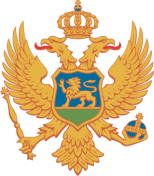 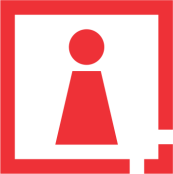 C R N A   G O R AAGENCIJA ZA ZAŠTITU LIČNIH PODATAKAI SLOBODAN PRISTUP INFORMACIJAMABr. 06-11-772-3/20Podgorica, 20.05.2020. godineMINISTARSTVO JAVNE UPRAVEn/r ministarki, Suzani PribilovićRimski trg, br. 45P O D G O R I C AOdlučujući po Zahtjevu, br. 06-11-772-1/20 od 31.01.2020. godine, upućenog od strane Ministarstva javne uprave, kojim se od Agencije za zaštitu ličnih podataka i slobodan pristup informacijama traži mišljenje u vezi sa obavezom ovog Ministarstva da vodi evidenciju o zaposlenima koji su, u skladu sa Odlukom o otpremnini u slučaju sporazumnog prestanka radnog odnosa zaposlenih u javnom sektoru („Sl. List CG“, br. 41/19, 55/19 i 61/19) koju je donijela Vlada Crne Gore, ostvarili pravo na otpremninu, a kojom je propisano da ovo Ministarstvo predmetne evidencije objavljuje na svojoj internet stranici, a sadrži određeni obim podataka o zaposlenima (ime i prezime zaposlenog, naziv organa/institucije, broj i datum zaključivanja sporazuma, datum prestanka radnog odnosa), te da li je navedeno u skladu sa Zakonom o zaštiti podataka o ličnosti, Savjet Agencije je na sjednici održanoj 20.05.2020. godine donio sljedećeM I Š LJ E NJ EObjavljivanje evidencije o zaposlenima u javnom sektoru koji su ostvarili pravo na otpremninu u slučaju sporazumnog prestanka radnog odnosa, na internet stranici Ministarstva javne uprave koja obuhvata podatke: ime i prezime zaposlenog, naziv organa/institucije, broj i datum zaključivanja sporazuma, datum prestanka radnog odnosa, u skladu je sa Zakonom o zaštiti podataka o ličnosti.O b r a z l o ž e nj eAgenciji za zaštitu ličnih podataka i slobodan pristup informacijama obratilo se Ministarstvo javne uprave Zahtjevom kojim se traži mišljenje u vezi sa obavezom ovog Ministarstva da vodi evidenciju o zaposlenima koji su, u skladu sa Odlukom o otpremnini u slučaju sporazumnog prestanka radnog odnosa zaposlenih u javnom sektoru, koju je donijela Vlada Crne Gore, ostvarili pravo na otpremninu, a kojom je propisano da ovo Ministarstvo predmetne evidencije objavljuje na svojoj internet stranici, a sadrži određeni obim podataka o zaposlenima (ime i prezime zaposlenog, naziv organa/institucije, broj i datum zaključivanja sporazuma, datum prestanka radnog odnosa), te da li je navedeno u skladu sa Zakonom o zaštiti podataka o ličnosti. Takođe, u Zahtjevu se navodi da je objavljivanje ove baze podataka značajan kontrolni mehanizam kako bi se osigurala primjena Zakona o zaradama zaposlenih u javnom sektoru, kao i da je objavljivanje iste od značaja za transparentnost sprovođenja sporazumnog prestanka radnog odnosa uz isplatu otpremnine, kao jedne od mjera Plana optimizacije javne uprave 2018-2020, što je i u skladu sa preporukama međunarodnih partnera Vlade Crne Gore u procesu sprovođenja reforme javne uprave – Evropske komisije i Svjetske banke.Postupajući u skladu sa članom 50 tačka 3 Zakona o zaštiti podataka o ličnosti - ZZPL („Sl. List CG“, br. 79/08, 70/09, 44/12 i 22/17) u kojem se navodi da Agencija daje mišljenja u vezi sa primjenom ovog zakona, a na osnovu predmetnog zahtjeva, Savjet Agencije je mišljenja da je objavljivanje evidencije o zaposlenima u javnom sektoru koji su ostvarili pravo na otpremninu u slučaju sporazumnog prestanka radnog odnosa, na internet stranici Ministarstva javne uprave koja obuhvata podatke: ime i prezime zaposlenog, naziv organa/institucije, broj i datum zaključivanja sporazuma, datum prestanka radnog odnosa, u skladu sa Zakonom o zaštiti podataka o ličnosti.Zakonom o zaštiti podataka o ličnosti u članu 2 stavovi 1 i 2 propisano je da se lični podaci moraju obrađivati na pošten i zakonit način i da se ne mogu obrađivati u većem obimu nego što je potrebno da bi se postigla svrha obrade niti na način koji nije u skladu sa njihovom namjenom. Načela neophodnosti i svrsishodnosti, koja proizilaze iz navedenog člana, za lica čiji se lični podaci obrađuju podrazumijevaju da se obrada ličnih podataka može vršiti u mjeri koja je neophodna kako bi se postigla definisana svrha obrade. Pridržavajući se ovih načela, potrebno je odrediti minimalan obim ličnih podataka koji je potreban da bi se na pravi način ispunila svrha obrade.U smislu člana 9 stav 1 tačka  4 ZZPL-a treća strana, odnosno korisnik ličnih podataka je svako fizičko ili pravno lice, državni organ, organ državne uprave, organ lokalne samouprave ili lokalne uprave i drugi subjekti koji vrše javna ovlašćenja, koji imaju pravo da obrađuju lične podatke, a nije lice čiji se lični podaci obrađuju, prvobitni rukovalac zbirke ličnih podataka, obrađivač ličnih podataka ili lice zaposleno kod rukovaoca zbirke ličnih podataka ili obrađivača ličnih podataka. Uslovi za obradu ličnih podataka sadržani su u članu 10 ovog Zakona kojim je propisano da se obrada ličnih podataka može vršiti ukoliko za to postoji pravni osnov u zakonu ili po prethodno dobijenoj saglasnosti lica čiji se lični podaci obrađuju, koja se može opozvati u svakom trenutku. Navedenim članom stav 2 tačka 5 propisano je da se obrada ličnih podataka vrši bez saglasnosti lica ako je to neophodno radi ostvarivanja na zakonu zasnovanog interesa rukovaoca zbirke ličnih podataka ili treće strane, odnosno korisnika ličnih podataka, izuzev ako takve interese treba ograničiti radi ostvarivanja i zaštite prava i sloboda lica. Ukoliko su ispunjeni uslovi iz člana 10 i 13 ovog Zakona, rukovalac zbirke ličnih podataka mora trećoj strani, odnosno korisniku ličnih podataka, na njegov zahtjev, dati lične podatke koji su mu potrebni (član 17 ZZPL-a).Zakonom o zaradama zaposlenih u javnom sektoru (“Sl. List CG”, br. 16/16, 83/16, 21/17, 42/17, 12/18, 39/18, 42/18 i 34/19) uređuje se način utvrđivanja i ostvarivanja prava na zaradu, naknadu zarade i druga primanja zaposlenih u javnom sektoru, način obezbjeđivanja sredstava i druga pitanja od značaja za ostvarivanje ovih prava. Ovim Zakonom u članu 33 stav 1 tačka 3 propisano je da zaposleni ostvaruje pravo na druga primanja, odnosno, između ostalih, pravo na otpremninu u slučaju sporazumnog prestanka radnog odnosa. Takođe, članom 48c stav 1 ovog Zakona propisano je da zaposleni kome prestane radni odnos na osnovu sporazumnog prestanka radnog odnosa, a ostvari pravo na otpremninu u skladu sa članom 33 stav 1 tačka 3 ovog Zakona, ne može zasnovati radni odnos u javnom sektoru, uključujući sve institucije, pravna lica i privredna društva obuhvaćena članom 41 ovog zakona, u periodu od pet godina od dana sporazumnog prestanka radnog odnosa.Odlukom o otpremnini u slučaju sporazumnog prestanka radnog odnosa zaposlenih u javnom sektoru ("Sl. list CG", br. 041/19, 055/19 i 061/19) koju je donijela Vlada Crne Gore, u članu 7 stav 2 predviđena je obaveza Ministarstva javne uprave da vodi evidenciju o zaposlenima koji su, u skladu sa ovom odlukom, ostvarili pravo na otpremninu i da istu objavljuje na svojoj internet stranici. Imajući u vidu prednje navedene zakonske odredbe, jasno proizilazi da je Ministarstvo javne uprave kao organ nadležan za poslove uprave u obavezi je da vodi evidenciju o zaposlenima koji su otvarili pravo na otpremninu, a koje su uspostavljene u skladu sa članom 48c Zakona o zaradama zaposlenih u javnom sektoru kao i da iste objavljuje na svojoj internet stranici. S tim u vezi, ovo Ministarstvo je zakonski korisnik ličnih podataka, koje ne prikuplja neposredno već od strane ostalih državnih organa, budući da ima pravo da obrađuje lične podatke (evidentira, objavljuje), a nije prvobitni rukovalac zbirke ličnih podataka. Samim tim Ministarstvo javne uprave ima zakonsku obavezu da objavljuje predmetne podatke na svojoj internet stranici i bez saglasnosti lica čiji se podaci obrađuju, u smislu člana 10 stav 2 tačka 5 Zakona o zaštiti podataka o ličnosti.Naime, Savjet Agencije je mišljenja da objavljivanje evidencije o zaposlenima koji su ostvarili pravo na otpremninu koja obuhvata sljedeće podatke: ime i prezime zaposlenog, naziv organa/institucije, broj i datum zaključivanja sporazuma, datum prestanka radnog odnosa, ne predstavlja obradu ličnih podataka u većem obimu nego što je potrebno da bi se postigla svrha obrade, već način da sprovođenje sporazumnog prestanka radnog odnosa uz isplatu otpremnine bude transparentniji u cilju poštovanja člana 48c stav 1  Zakona o zaradama u javnom sektoru Imajući u vidu navedeno, Savjet Agencije je mišljenja istaknutog u dispozitivu.SAVJET AGENCIJEPredsjednik, Sreten RadonjićDostavljeno:Podnosiocu zahtjevaOdsjeku za predmete i prigovore